정규화 파서 삭제파서 목록에서 삭제할 파서를 체크한 후 삭제 버튼을 클릭하면 파서를 삭제할 수 있습니다. 내장 파서는 삭제할 수 없습니다.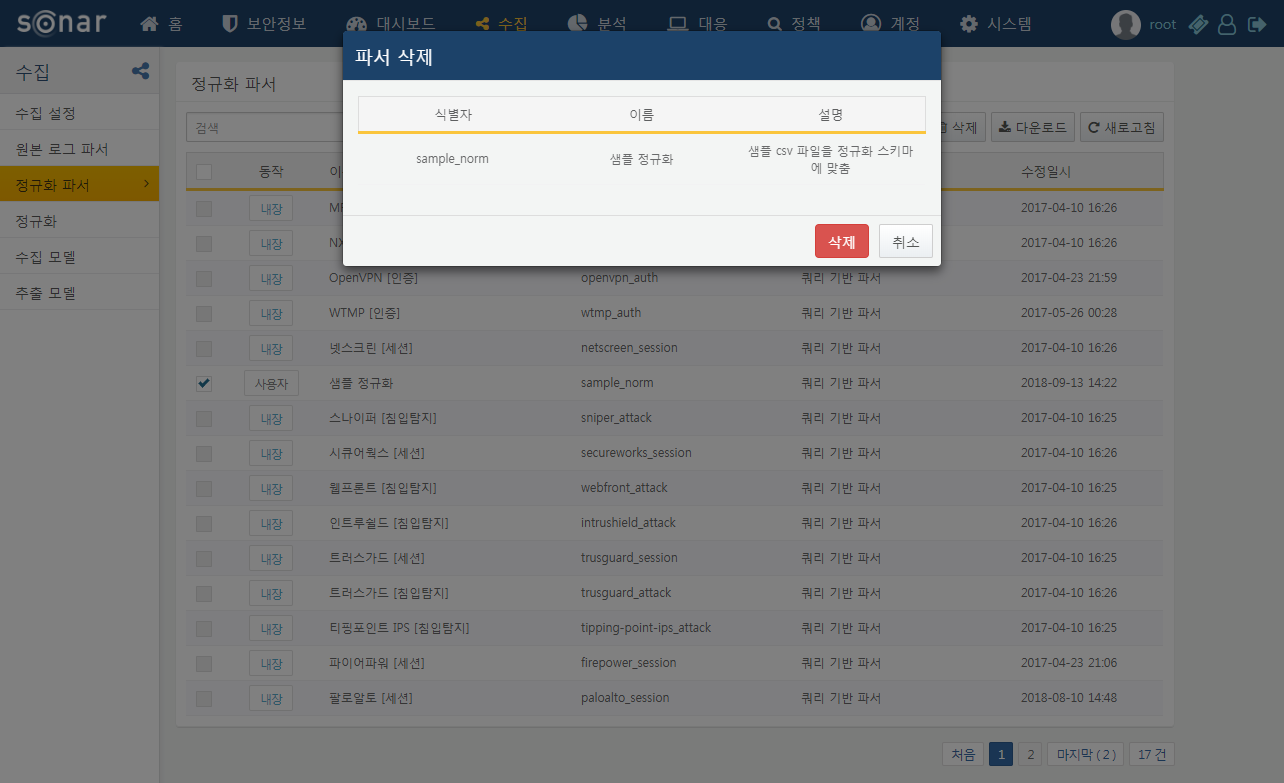 